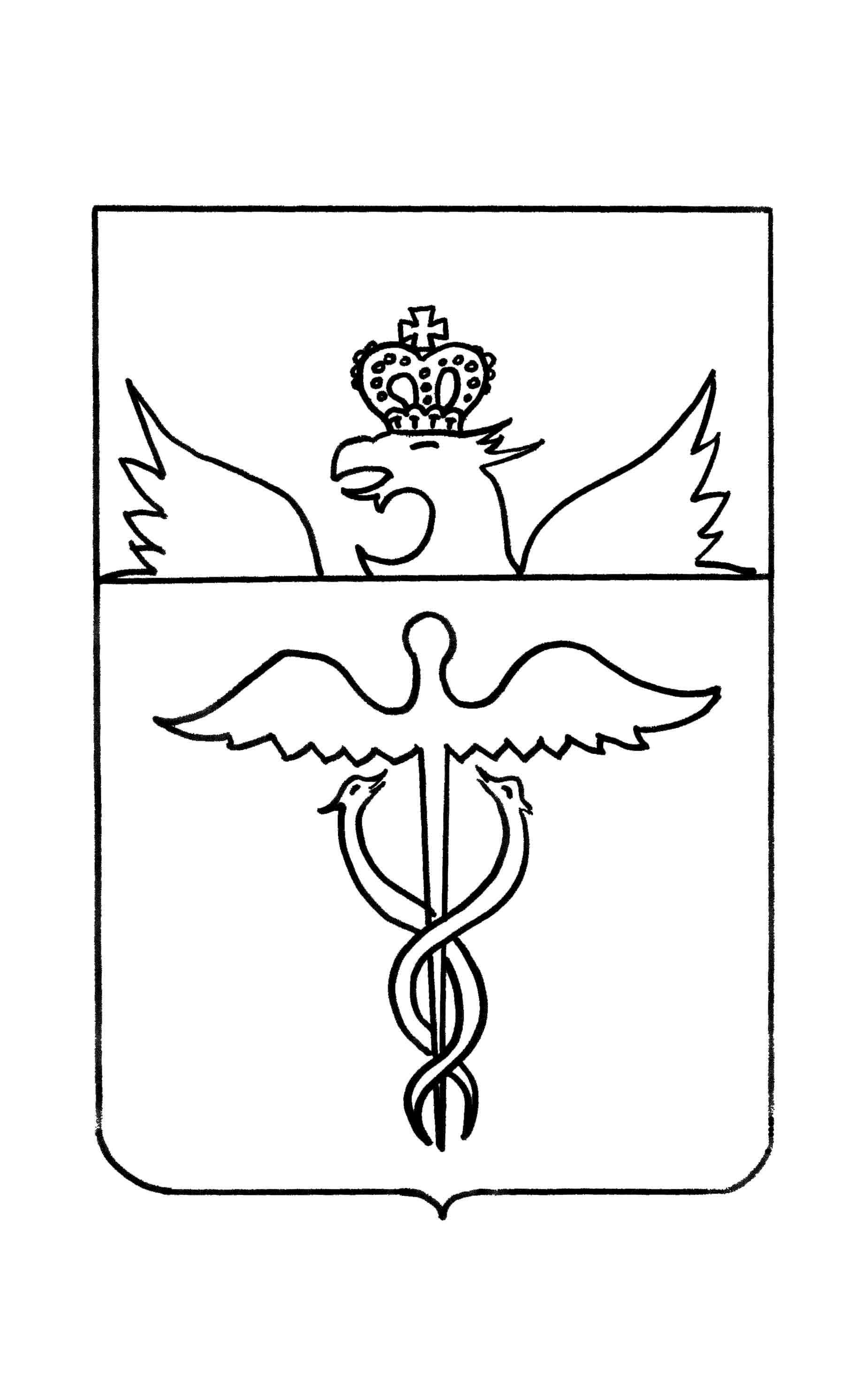 Совет народных депутатовВеликоархангельского сельского поселенияБутурлиновского муниципального районаВоронежской областиРЕШЕНИЕот   15.02.2019 года   № 213с. ВеликоархангельскоеОб   отчете     главы    Великоархангельскогосельского    поселения   о    результатахдеятельности  администрации Великоархангельского сельского  поселенияза 2018 годВ соответствии со статьей 36 Федерального закона от 6 октября 2003 года      N 131-ФЗ "Об общих принципах организации местного самоуправления в Российской Федерации", п.6 статьи 34 Устава Великоархангельского сельского поселения Бутурлиновского муниципального района, заслушав отчет главы Великоархангельского сельского  поселения Прокофьева Василия Елисеевич о деятельности администрации Великоархангельского сельского поселения в 2017 году, заключения постоянных комиссий Совета народных депутатов, мнения депутатов Совета народных депутатов,  Совет  народных депутатов Великоархангельского сельского поселения отмечает, что деятельность главы поселения и возглавляемой им администрации сельского поселения  за отчетный период  была  направлена  на исполнение полномочий главы сельского поселения, администрации сельского поселения по решению вопросов местного значения, определенных Уставом Великоархангельского сельского поселения.На основании выше изложенного Совет народных депутатов,Р Е Ш И Л:1. Принять отчет главы Великоархангельского сельского поселения к сведению. 2. Работу главы Великоархангельского сельского поселения за 2018 год признать удовлетворительной.3. Настоящее решение вступает в силу с момента принятия.4. Обнародовать настоящее решение и отчет главы Великоархангельского сельского поселения.    Глава Великоархангельского            сельского поселения                                               В.Е.Прокофьев  Приложение                                                          к решению Совета народных депутатов                                                          Великоархангельского сельского поселения                                                          от 15.02.2019  года  № 213Уважаемые жители Великоархангельского сельского поселения и приглашенные!           Вашему вниманию предлагается отчет о работе администрации Великоархангельского сельского поселения за 2018 год               Главная задача органов местного самоуправления – это обеспечение условий жизнедеятельности граждан: формирование, утверждение, исполнение   и контроль за исполнением данного бюджета, установление, изменение и отмена местных налогов и сборов, владение пользование и распоряжение имуществом, находящимся в муниципальной собственности, участие в предупреждении и ликвидации последствий чрезвычайных ситуаций, организация благоустройства,  озеленения, освещения улиц, оказания услуг в сфере культуры, библиотечного  обслуживания и другие услуги согласно ст.14 ФЗ №131 от 26.10.2003года «Об общих принципах организации местного самоуправления в РФ»,  ряд полномочий  переданы  по соглашению на муниципальный  уровень.               На территории Великоархангельского сельского поселения   находятся 2 населенных пункта:  с. Великоархангельское и с. Тюниково.               По состоянию на 01.01.2019 года общая  численность населения составила  1121 человек в т.ч.: село Великоархангельское  1022 человека            село Тюниково                      99 человекНесовершеннолетние 209 человек – 18,6%  .Пенсионеры  348 человек – 31,0%.Трудоспособное население   составляет 564 человека  – 50,3% В  2018 году умерло 19 человек,  родилось 4 ребенка, зарегистрировалось по месту жительства 11 человек, выбыло за пределы   сельского поселения 25 человек. За 2018 год население сократилось на 29 человек.      Численность работающего населения на сельскохозяйственных  предприятиях    за  2018 год  составило  58 человек из них;   -   ООО « Хлебороб»   - 31  человек;  -   Агро-Эко – «Карантин» - 5 человек;   - Агро-Эко – «Племенной репродуктор» - 10 человек;  -   ООО « Инвестагропромкомплекс» - 12 человек (охрана)        Число занятых в социальной сфере составило 66 человек:                                                          1. МКОУ Великоархангельская СОШ  - 30  чел работающих;               2. Великоархангельская врачебная амбулатория -11 чел;               3. Четыре магазина ЧП    -  8 человек;               4. МКУ « СКЦ «Роднички»  -  4 человек;               5. Почтовое отделение связи  - 5 человек;               6. Филиал сбербанка (сберкасса) -1 человек;                             7. Ветеринарный участок  -  1 человек;              8. Социальные работники  - 1 человек;              9. Администрация Великоархангельского с.п. - 5 человек.            На территории  сельского поселения  486 жилых домовладений :           село Великоархангельское  430           село  Тюниково                       56Ветхих и нежилых    более 250 домовладений. Наблюдается тенденция к убыли жилищного фонда.       С 1 января 2006 года Воронежская область, в том числе и наше поселение работает по 131-ФЗ "Об общих принципах организации местного самоуправления в РФ".              В своем отчете я проинформирую вас о реализации органом местного самоуправления  в нашем поселении в соответствии с пунктами статьи 14  «Вопросы местного значения», вышеназванного закона.                
      За прошедший год  проведено  17 сессий Совета народных депутатов, принято 44 решения,  вынесено 68 постановлений , 57 распоряжений по личному составу  и 31 распоряжение по основной деятельности.                    
Основой - для  реализации полномочий по решению вопросов местного значения для обеспечения условий жизнедеятельности граждан – являются финансовые средства  из которых формируются источники доходной части бюджета поселения. Это налоги и неналоговые средства (арендная плата) и дотации вышестоящих бюджетов.           Бюджет Великоархангельского сельского поселения на 2018 год утвержден  решением Совета  народных депутатов Великоархангельского сельского поселения  от 28.12.2017г. № 207  по доходам  в сумме  3931,3 тыс. руб. и по расходам в сумме  3931,3 тыс. руб.       Основными источниками формирования местного бюджета являются следующие статьи дохода:-  НДФЛ  96,2 тыс. руб.    - исполнено на 117%;- земельный налог с физических лиц и организаций  1224,2 тыс. руб.- исп.106.3%;- единый с/х налог – 23.5 тыс. руб. -100%- налог на имущество – 63 тыс. руб.- 104.5% - аренда имущества 65 тыс. руб.- исп.100 %;-  аренда земли 179.8 тыс. руб. -  исполнено  107.1%- гос. пошлина – 18 тыс. руб. – 138.8 %   - платные услуги – 3.9 тыс руб. – 130.3% Безвозмездные поступления  из вышестоящих бюджетов поступали ежемесячно, что составило за год   2843.7 тыс. руб.  – 63 % от общей суммы доходов.   Бюджет поселения по собственным доходам выполнен на 108.4% (уточненный план по собственным доходам  1544 тыс. руб., исполнен на 1673,7 тыс. руб.) Всего доходов с безвозмездными поступлениями при уточненном плане 4387,7 тыс. руб. исполнено на 4517.5 тыс. руб. что составило 103 % выполнения.  Собственные доходы в общем объеме доходов составили   37 %.              Ставки и сроки уплаты налогов устанавливаются  органами государственной власти субъекта федерации, нормативно-правовыми актами Воронежской области, решениями Совета народных депутатов Великоархангельского сельского поселений.               Сроки уплаты налогов и арендных платежей.  Исчисления налога   осуществляется в порядке, определенном статьей 396 Налогового Кодекса Российской Федерации.Налоговым периодом признается календарный год.        В 2018 году     ставки   земельного налога  не менялись,   льгота по уплате земельного налога для  участников  ВОВ а также инвалидов боевых действий  в виде освобождения от уплаты земельного налога осталась без изменений.           Администрация Великоархангельского сельского поселения с 1 января 2006 года осуществляет казначейское исполнение муниципального бюджета, производя предварительный контроль при финансировании расходов, утвержденных по сельскому бюджету.               Исполнение местного  бюджета, по соглашению о передаче части полномочий,  контролирует контрольно-счетная комиссия администрации Бутурлиновского муниципального района.                                                                                   В реестре недвижимого имущества муниципального уровня собственности  Великоархангельского  сельского поселении состоят следующие объекты:- здание бывшей администрации ул. Ленина 71;- здание сельского клуба-  жилой дом по ул. Ленина ,36 пустой и находится в ветхом состоянии; - здание Дома культуры  МКУ «СКЦ «Роднички» ;С  2007 года заключены договора аренды с Сбербанком ( помещение  сберкассы) и Ростелекомом  (  помещение  АТС).   Доходы от сдачи в аренду недвижимого имущества муниципальной собственности за 2018  год составили  40.0 тыс. руб. - здание  действующей администрации  ул. Ленина, 48; - ГТС пруда «Юбилейный»- зеркало водоема «Юбилейный» 10,5 гектара - земельные участки под парк и детскую площадку.- автодороги местного значения с твердым покрытием протяженностью 7,6 км. – на 3,7 км,   ведется подготовительная работа для передачи    ее в собственность « Автодор», для дальнейшего обслуживания.         - оформлены земельные участки из невостребованных земель площадью 45 га. В данный момент ведется подготовительная работа на проведение аукциона для заключения договора аренды.             Расходы бюджета на 01.01.2019 года составили 4581.2 тыс. руб. при уточненном плане 4609,5 тыс. руб. в том числе; на содержание дома культуры и библиотеки    составили  1125,3 тыс. рублей.   Из них:  - финансирование  затрат  на содержание  основного персонала, составляет    690.9 тыс. руб.,      - техслужащего – 119 тыс. руб.,   - оплата  за  электроэнергию  34.3 тыс. руб.,    - газ – 106.6,0 тыс.руб.  -  связь 22,3 тыс. руб.   - техническое обслуживание газового оборудования и проверка средств измерений – 91,5 тыс.руб.   - уплата налогов 27,4 тыс. руб.  - проведение праздников 13.1 тыс.руб.  - подписка, книги – 2.5 тыс.руб.  - прочие услуги и программное обеспечение – 14.1 тыс.руб- курсы – 3.5 тыс.руб.На финансирование исполнительных органов власти 1990,9 тыс.руб.В  том числе:  -   на выплату заработной платы 1169.6 тыс.  руб.    -начисления на выплаты  363,4 тыс. руб.           -услуги связи – 35,6 тыс. руб.    -ГСМ – 70 тыс.руб. -коммунальные услуги – 51.9 тыс. руб. (газ +электроэнергия)      -обслуживание оргтехники – 2.3 тыс.руб.      -тех. служащая – 59.5 тыс. руб.      -обслуживание газ.оборудования – 5,1 тыс.руб.      -услуги по програмному обеспечению и обслуживание сайта – 111.1 тыс. руб. - Осаго и тех. обслуживание автомобиля – 15,6 тыс.руб. - хоз. товары и канцтовары - 25,4 тыс. руб.      -оплата налогов – 27.8 тыс. руб.      -оценочные услуги - 35,0 тыс. руб.      -подписка -2,5 тыс. руб. - членские взносы – 1,7 тыс.руб.- услуги статистики – 1,1 тыс.руб.- оплата проезда по платной дороге – 2,4 тыс.руб.- прочие услуги -  10.9 тыс. руб.           - на ведение военно-учетного стола 75,3 тыс. руб.    - оплата по предупреждению и ликвидации ЧС и пожаров – 139.2 тыс.руб.    -на ЖКХ- благоустройство  257,7 тыс. руб.  в том числе:   - затраты на уличное освещение 150.8 тыс. руб. –  из которых  оплата  электроэнергии – 121,2 тыс. руб., на тех. обслуживание – 12.5 тыс. руб. приобретение ламп накаливания – 17.1 тыс. руб. Было установлено в 2018 году 2 уличных фонаря, всего в наличии 92 шт.  -  приобретение материалов – 10.5 тыс. руб. -  31.1 тыс. рублей на содержание парка и улиц  поселения. - содержание мест захоронения – 17.3 тыс. руб.-   вывоз мусора – 91,3  тыс. руб.- выплаты муниципальным служащим (пенсия) -314.7 тыс.руб.;1. Протяженность дорог с твердым покрытием по улицам наших сел составляет 15 километров, (вместе с автодорогой на село Тюниково). Протяженность улиц без твердого покрытия 12,5 км, из которых подсыпано более 8 км. песчанно-каменистой смесью.   В  2018 году за счет средств дорожного фонда было отремонтировано   устройство дорожной насыпи дорог местного значения на сумму 399.5 тыс. руб., более 400 метров – улица Сергея Павленко, ямочный ремонт асфальто-бетонной смесью на 89 тыс. рублей.        За период  зимнего  времени в 2018 году очистка дорог от снега производилась своевременно за счет местного бюджета.  - на содержание дорог -89,5 тыс. руб. (очистка снега)     В  2018 году  администрация сельского поселения  активно сотрудничала  с  службой занятости. На  территории  села было создано      4     дополнительных  места,   в течение лета люди трудились на  территории поселения, что позволило совместно с жителями  произвести уборку  заброшенных  подворий,  опиловку деревьев,  обкос  сорной  растительности, уход за саженцами в парке  и прополка.  Оплата производилась    сельской администрацией  и ЦЗН, расходы составили 21.7 тыс.рублей (зарплата и уплата налогов).         В 2018 году 2 семьи, стоящие на учете в качестве нуждающихся в жилых помещениях,  за счет средств федерального бюджета и бюджетов субъектов РФ получили Свидетельства на получение  социальных выплат на улучшение жилищных  условий  в рамках программы «Обеспечение жильем молодых семей». На данный момент в администрации поселения, на улучшение жилищных условий признано 8  семей.       Организация в границах поселения электро,  тепло, газо и водоснабжения, водоотведения, снабжения населения топливом.Электроснабжение сел, входящих в  осуществляется от единой энергосистемы через линии электропередач, обслуживаемых Бутурлиновским участком районных электрических сетей   МРСК «Центр», который  обеспечивает своевременную, качественную подачу электроэнергии, проводит  ремонт сетей.   Снабжение сжиженным газом жителей нашего поселения осуществляетООО  «АвтоГаз» на основании заявок населения через администрацию поселения .             По состоянию на 01.01.2018 года газифицировано 319 домовладений, что составило 65,6 %  к общему количеству домов в сельском поселении.в с. Великоархангельское газифицировано 289 домв с. Тюниково                           -                       30 домов     Водоснабжение на территории Великоархангельского сельского поселенияна сегодняшний день является одним из самых больных вопросов. Только 45% территории наших сел оборудовано водопроводом, возраст которогоболее 40 лет. Жители пяти улиц села Великоархангельское  и села Тюниково пользуются водой из колодцев, это связано с выходом из строя артезианских скважин. Водопровод  на территории бывшего колхоза « Победа» работает, но  находится в аварийном состоянии. Хотелось бы напомнить жителям пользующихся водой своевременно проводить оплату уличному комитету.              По реконструкции водопроводных сетей в 2018 году результатов  включения в программу пока нет. Снабжение жителей с 2018 года   твердым топливом (углем)  осуществляется со склада р.п. Таловая, Воробьевка, Калач в связи  с закрытием Бутурлиновского участка "Воронежтоппром". Обеспечение льготной категории наших граждан необходимыми справками,  администрация сельского поселения осуществляла вовремя и в срок.    Транспортное обслуживание населения осуществляется  проходящими автобусами Бутурлиновского автотранспортного предприятия.  В последнее время произошло сокращение и объединение рейсов, что пагубно влияет на перемещение  жителей не только нашего поселения, но и других населенных пунктов.      С целью предупреждения и ликвидации последствий чрезвычайных ситуаций в границах поселения, в бюджете поселения отдельной строкой заложены средства на организационные мероприятия по ликвидации ЧС.   Пожарная безопасность в границах поселения   осуществляется  силами ПЧ-34 и Васильевской пожарной добровольной дружиной.  В поселении оборудованы  два пожарных гидранта для заправки пожарных автомобилей,  один в центре поселения по ул. Октябрьская (напротив школы), второй на территории  ООО «Хлебороб». В целях противопожарной безопасности, со стороны администрации регулярно проводятся совещания, расклеиваются объявления, проводятся разъяснительные беседы. Убедительная просьба ко всем жителям,  соблюдать правила пользования с огнем.                       Обеспечение жителей поселения услугами связи осуществляет Ростелеком,  имеющаяся АТС на 150 номеров в 2018 году была модернизирована, в связи с чем увеличилась  скорость интернета и возможность увелечения портов. Сотовая связь     МТС также  позволяет активно пользоваться сотовой связью и сетью «Интернет».     Торговое обслуживание жителей с. Великоархангельское осуществляют  четыре частных  магазина, которые в полной мере обеспечивают жителей  товарами первой необходимости.        В селе Тюниково,  в настоящее время организована  выездная торговля, которая   в полной мере обеспечивает продуктами и товарами первой необходимости жителей села.          Обеспечение жителей поселения услугами организаций культуры и библиотечного обслуживания осуществляют: библиотека муниципального учреждения МКУ « СКЦ «Роднички» , библиотека Великоархангельской СОШ, фонд которых составляет 8200 единиц всевозможных изданий, что в полной мере обеспечивает потребности жителей нашего поселения. Ежегодно  администрация села пополняет фонд библиотеки, так в  текущем году  была произведена подписка     СМИ на сумму 2 500 рублей.     За отчетный год работниками Дома культуры было проведено 130 мероприятий. Концерты проводились ко всем праздникам в течение года.            В соответствии с федеральным законом опеки и попечительства, при администрации сельского поселения создана и работает комиссия, которая проводит профилактическую работу с семьями социального риска, воспитывающие несовершеннолетних детей. Родители из таких семей приглашаются на заседания  комиссии, также  регулярно проводятся профилактические рейды. На учете стоит 2 семьи. (Ватолина, Лебедева)Согласно 131- ФЗ органы местного самоуправления самостоятельно решают вопросы в сфере архивного дела.  Документация подлежащая хранению в архиве, вовремя и в срок сдается на хранение в районный архив.     Одним из проблемных вопросом для нас остается складирование, буртование и утилизация бытовых отходов.  Место под свалку определено. Установлено два контейнера и  организован вывоз бытовых отходов по договору с  ООО « Коммунальщик». В текущем году будет запущена программа по утилизации и сбору бытовых отходов по свей Воронежской области, а также и в нашем поселении. Дополнительно будут назначены встречи по данной теме.     Убедительная просьба соблюдать чистоту .Одним из пунктов ст. 14 ФЗ -131 по полномочиям сельских поселений является содержание мест захоронения,  на  территории  поселения расположено 4 кладбища. В 2018 году проведены кадастровые работы на сумму 25 тыс. рублей, поставлены на кадастровый учет и оформлены в постоянное бессрочное пользование. Силами рабочих, работавших на социальных  работах по договору  от ЦЗН,   жителями села были убраны  частично все кладбища и прилегающая к ним территория.  В текущем году планируются очередные мероприятия по уборке и наведению порядка на территориях погостов, убедительная просьба принимать самое активное участие. Участниками ТОС села Тюниково и работниками администрации проведена большая работа по удалению древесной поросли вдоль автомобильной дороги, которая создала сужение дорожного полотна и не безопасное движение на данном участке.    Восьмого августа 2017 года между ООО «ТИиС» и администрацией Бутурлиновского муниципального района заключен Муниципальный контракт на выполнение подрядных работ по разработке проектно-сметной документации по объекту: « Строительство мостового перехода через устье реки Осередь на автомобильной дороге местного значения по улице Ленина в селе Великоархангельское Бутурлиновского района». Сумма контракта составляет два миллиона рублей. В  2018 году все работы выполнены в полном объеме и получена положительная государственная экспертиза.    В текущем году на территории поселения планируется строительство мостового перехода через устье реки Осередь, также планируется строительство врачебной амбулатории.   По созданию и организации аварийно-спасательных формирований на территории поселения, составлены планы,  приняты  и утверждены  необходимые правовые акты, регулярно   проводятся плановые командно-штабные  учения.По организации и осуществлению мероприятий по мобилизационной подготовке на территории сельского поселения в 2018 году проводилась работа  связанная с первичной постановкой на учет призывников, учет граждан пребывающих в запасе, сверка с предприятиями,  и велась строго по плану утвержденному военным комиссаром района. На 2019 год с РВК заключено соглашение, согласно которому деньги на проведение вышеназванных мероприятий будут поступать из федерального бюджета на    содержание  инспектора  ВУС.          На территории поселения   оказывает услуги филиал от МФЦ, что позволяет жителям более активно вести работу по оформлению частных домовладений и получения других услуг по месту жительства.          В 2018 году администрацией  поселения совместно с департаментом земельных и имущественных отношений продолжается оформление невостребованных земельных долей 30% на 70%. В границах бывшего ТОО «Победа»   и в границах ТОО « 1 Мая» В апреле 2018 года был проведен аукцион на заключение договоров аренды  общей площадью  45 гектар. Договора заключили на 3 года с ООО «Хлебороб». Работа по оформлению невостребованных земельных долей проводится и в текущем году. С 1 января 2017 года согласно Федерального Закона полномочия по выделению земельных участков наделены Бутурлиновскому муниципальному району.        С 2014 году  на базе МКОУ Великоархангельская СОШ  продолжает работу  структурное  подразделение детский сад на 25 мест.        Из 3  организаций  осуществляющих  свою деятельность на территории поселения   оказывает значительную помощь – ООО « Хлебороб». Хочется отметить  и выразить слова благодарности руководителю ООО « Хлебороб»  Романцову Евгению Васильевичу, Совету народных депутатов  и   уличному комитету, которые активно участвует в вопросах  жизнедеятельности нашего поселения.В 2019 году будут продолжены работы по всем полномочиям, определенными 131-м ФЗ.